Nursery Application Form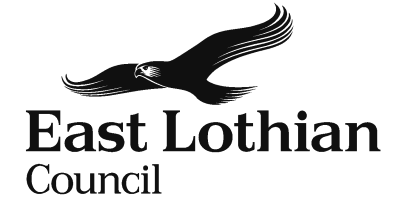 NOTE:	Please read the Completion Advice Notes to assist you in completing this form.Completed forms should be returned to your first choice nursery with a copy of yourchild’s Birth Certificate.3.  Which nursery do you wish your child to attend?Please list up to 3 local authority choices in priority order.  Whilst we will try to offer your first choice this cannot be guaranteed.  PLEASE RETURN THE COMPLETED FORM TO YOUR FIRST CHOICE NURSERY.1.2.3.If a place cannot be made available in your first choice of nursery, you may wish to attend anothernursery this year. If so, please advise the head teacher of the nursery of your first choice whether you still wish to remain on their waiting list for this year.4.  Child Health InformationDoes the child have any long-term illness, medical condition or disability?	Yes 	No Not Disclosed If yes, please give a brief description:Has there been a professional assessment confirming disability ?	Yes 	No Can you provide copies of professional assessment ?	Yes 	No Any Special Dietary Requirements	Yes 	No If yes, please provide details below12. Asylum Status - Please tick the one appropriate category, if applicable.Asylum Seeker		Refugee	13. Main Home Language – Please detail the main language spoken at the child’s home (e.g. “English”):14. Additional Information to support applicationThe information you provide below, is stored and processed electronically. Your data is processed because we have a legal obligation to do so, and is done so in accordance with the Data Protection Act 2018.  For more information about how and why we use your personal data, please visit www.eastlothian.gov.uk/enrolmentThe information you provide below, is stored and processed electronically. Your data is processed because we have a legal obligation to do so, and is done so in accordance with the Data Protection Act 2018.  For more information about how and why we use your personal data, please visit www.eastlothian.gov.uk/enrolmentThe information you provide below, is stored and processed electronically. Your data is processed because we have a legal obligation to do so, and is done so in accordance with the Data Protection Act 2018.  For more information about how and why we use your personal data, please visit www.eastlothian.gov.uk/enrolmentThe information you provide below, is stored and processed electronically. Your data is processed because we have a legal obligation to do so, and is done so in accordance with the Data Protection Act 2018.  For more information about how and why we use your personal data, please visit www.eastlothian.gov.uk/enrolmentThe information you provide below, is stored and processed electronically. Your data is processed because we have a legal obligation to do so, and is done so in accordance with the Data Protection Act 2018.  For more information about how and why we use your personal data, please visit www.eastlothian.gov.uk/enrolmentThe information you provide below, is stored and processed electronically. Your data is processed because we have a legal obligation to do so, and is done so in accordance with the Data Protection Act 2018.  For more information about how and why we use your personal data, please visit www.eastlothian.gov.uk/enrolmentThe information you provide below, is stored and processed electronically. Your data is processed because we have a legal obligation to do so, and is done so in accordance with the Data Protection Act 2018.  For more information about how and why we use your personal data, please visit www.eastlothian.gov.uk/enrolment1.  Child Details1.  Child Details1.  Child Details1.  Child Details1.  Child Details1.  Child Details1.  Child DetailsForename(s)KnownAsKnownAsSurnameDate of BirthGender (M/F)Gender (M/F)Gender (M/F)M 	F AddressAddressBrothers/sisters already at this school:Brothers/sisters already at this school:Brothers/sisters already at this school:Brothers/sisters already at this school:AddressPostcode2.  Contact Details Please provide details of up to 4 contacts2.  Contact Details Please provide details of up to 4 contacts2.  Contact Details Please provide details of up to 4 contacts2.  Contact Details Please provide details of up to 4 contactsContact 1 – Parent/CarerContact 1 – Parent/CarerContact 1 – Parent/CarerContact 1 – Parent/CarerNameMr/Mrs/Miss/Ms (please delete)Mr/Mrs/Miss/Ms (please delete)Mr/Mrs/Miss/Ms (please delete)Address(if different to child’s):(if different to child’s):(if different to child’s):PostcodeDaytime Telephone No.Home Telephone No.Mobile No.RelationshipCan CollectYes  No ** For email details please see section 17 below **** For email details please see section 17 below **Emergency ContactYes  No Additional Contact 2Additional Contact 2Additional Contact 2Additional Contact 2NameMr/Mrs/Miss/Ms (please delete)Mr/Mrs/Miss/Ms (please delete)Mr/Mrs/Miss/Ms (please delete)AddressPostcodeDaytime Telephone No.Home Telephone No.Mobile No.RelationshipCan CollectYes  No Emergency ContactYes  No Additional Contact 3Additional Contact 3Additional Contact 3Additional Contact 3NameMr/Mrs/Miss/Ms (please delete)Mr/Mrs/Miss/Ms (please delete)Mr/Mrs/Miss/Ms (please delete)AddressPostcodeDaytime Telephone No.Home Telephone No.Mobile No.RelationshipCan CollectYes  No Emergency ContactYes  No Additional Contact 4Additional Contact 4Additional Contact 4Additional Contact 4NameMr/Mrs/Miss/Ms (please delete)Mr/Mrs/Miss/Ms (please delete)Mr/Mrs/Miss/Ms (please delete)AddressPostcodeDaytime Telephone No.Home Telephone No.Mobile No.RelationshipCan CollectYes  No Emergency ContactYes  No 5.  Doctor Details5.  Doctor Details5.  Doctor Details5.  Doctor DetailsHealth Board:Lothian(amend if incorrect)PracticeLothian(amend if incorrect)AddressPost CodeTelephone No.6.  Concerns6.  ConcernsPlease add details of any concerns about yourchild (mark “Yes” or “No” for each category):SightY / NHearingY / NSpeech/LanguageY / NCoordination and movementY / NBehaviourY / NToiletingY / NInvolvement of Educational PsychologistY / NInvolvement of Social WorkerY / NOtherY / N8.  Health Visitor8.  Health VisitorName of Health VisitorIs Health Visitor based at Doctor’s address in section 5 above?	Yes    No If “No”, enter their address details below:Is Health Visitor based at Doctor’s address in section 5 above?	Yes    No If “No”, enter their address details below:Health Visitor Address (If different to Doctor’s practice)9.  Ethnic Background9.  Ethnic Background9.  Ethnic BackgroundPlease tick the one category.Please tick the one category.Please tick the one category.African – African/British/Scottish         African – Other                                    Asian – Bangladeshi/British/Scottish              Asian - Chinese/British/Scottish       Asian - Indian/British/Scottish       Asian – Other                                        Asian - Pakistani/British/Scottish          Caribbean or Black                         Caribbean/British/ScottishCaribbean or Black - Other            Mixed or multiple ethnic groups                                       Not Disclosed                                 Not Known                                      Other Arab                                     Other – Other                                White - Gypsy Traveller       White – Irish                         White – Other                       White - Other British            White - Polish                       White - Scottish                   If you have ticked one of the ‘Other’ boxes for any of the above ethnic origins, please enter the specificethnic origin here: -If you have ticked one of the ‘Other’ boxes for any of the above ethnic origins, please enter the specificethnic origin here: -If you have ticked one of the ‘Other’ boxes for any of the above ethnic origins, please enter the specificethnic origin here: -10. Childs Religion - Please tick any religious affiliation below10. Childs Religion - Please tick any religious affiliation below10. Childs Religion - Please tick any religious affiliation belowBuddhist                                        Christian                                        Hindu                                           Jewish                                          Muslim                                           None                                             Not Disclosed                               Not Known                                   Other (please specify)	Sikh	If you have ticked the ‘Other’ box please enter the specific religion here:If you have ticked the ‘Other’ box please enter the specific religion here:If you have ticked the ‘Other’ box please enter the specific religion here:11. National Identity - Please tick the one category.11. National Identity - Please tick the one category.11. National Identity - Please tick the one category.British	English	Northern Irish	Not Disclosed	Not Known	Other (please specify)	Scottish	Welsh	If you have ticked the ‘Other’ box please enter the specific National Identity here:If you have ticked the ‘Other’ box please enter the specific National Identity here:If you have ticked the ‘Other’ box please enter the specific National Identity here:15. Marketing Information15. Marketing Information15. Marketing Information15. Marketing Information15. Marketing Information15. Marketing Information15. Marketing Information15. Marketing Information15. Marketing InformationTo assist us in our marketing strategies please tick one of the following boxes indicating how you wereinformed of the application processTo assist us in our marketing strategies please tick one of the following boxes indicating how you wereinformed of the application processTo assist us in our marketing strategies please tick one of the following boxes indicating how you wereinformed of the application processTo assist us in our marketing strategies please tick one of the following boxes indicating how you wereinformed of the application processTo assist us in our marketing strategies please tick one of the following boxes indicating how you wereinformed of the application processTo assist us in our marketing strategies please tick one of the following boxes indicating how you wereinformed of the application processTo assist us in our marketing strategies please tick one of the following boxes indicating how you wereinformed of the application processTo assist us in our marketing strategies please tick one of the following boxes indicating how you wereinformed of the application processTo assist us in our marketing strategies please tick one of the following boxes indicating how you wereinformed of the application processHow did you hear about this nursery? Please select all which applyHow did you hear about this nursery? Please select all which applyHow did you hear about this nursery? Please select all which applyHow did you hear about this nursery? Please select all which applyHow did you hear about this nursery? Please select all which applyHow did you hear about this nursery? Please select all which applyHow did you hear about this nursery? Please select all which applyHow did you hear about this nursery? Please select all which applyHow did you hear about this nursery? Please select all which applyLocal PressNationalPressLocal PrimarySchoolFrom NurseryCouncil buildings (libraries,community centres etc) Friends/RelationsOtherLocal PressNationalPressLocal PrimarySchoolFrom NurseryCouncil buildings (libraries,community centres etc) Friends/RelationsOther16. Intended Primary – please state the primary school you are intending to enrol the child at, for their P1 year . Placement in a primary school is based on home address and pupils who attend a nursery school or class are not guaranteed a place if they do not live within the school’s catchment area.16. Intended Primary – please state the primary school you are intending to enrol the child at, for their P1 year . Placement in a primary school is based on home address and pupils who attend a nursery school or class are not guaranteed a place if they do not live within the school’s catchment area.16. Intended Primary – please state the primary school you are intending to enrol the child at, for their P1 year . Placement in a primary school is based on home address and pupils who attend a nursery school or class are not guaranteed a place if they do not live within the school’s catchment area.Local Authority Primary (please     state)		Non Local Authority Primary         (please state)	Unknown      17. Email ConsentOne of the ways in which East Lothian Council schools like to communicate with parents is via e-mail.   If you are happy to receive correspondence in this way, please complete the fields below.Please note – once you have consented and provided email details below, those details move with the pupil record to their next school in East Lothian.Name of Parent/Carer:____________________________________________________________Email address: __________________________________________________________________If you change your mind at any point in the future about being contacted by email, please contact the school office to make any changes.18. DeclarationI declare the information on this form to be correct to the best of my knowledge.SignedPrint Name                                                                                        Date19. OFFICE USE ONLY19. OFFICE USE ONLY19. OFFICE USE ONLY19. OFFICE USE ONLYDate of ApplicationAllocation CategoryProof of Birth Date seenYes  No Expected Start Date:Identification: Enter Birth Cert Number & Time of BirthIdentification: Enter Birth Cert Number & Time of BirthIdentification: Enter Birth Cert Number & Time of Birth1)Birth Certificate Number (e.g.“ 123 / 2012 / 123”):_  _ _  / _ _ _ _  / _  _ _2)Time of birth (e.g. “0155 Hours”)_ _ _ _ _ _ _ _ _ _ _ _ _ _ _ 